GREENFIELD-CENTRAL BOYS 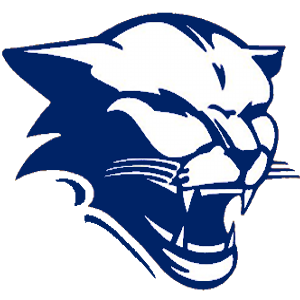 BASKETBALL SUMMER CAMPJUNE 4TH-JUNE 7THSESSON 1: 8:30-9:30 a.m. Incoming 1st-3rd GradeSESSION 2: 9:45-10:45 a.m. Incoming 4th-6th GradeSESSON 3: 11:00 a.m.-12:00 p.m. Incoming 7th-8th Grade	The Greenfield-Central Boys Basketball Program would like to invite you to take part in this year’s summer basketball camp. Working the camp will be current high school and middle school coaches as well as current high school basketball players. By coming to camp you will automatically receive a t-shirt, which you can choose a size for below. Each day there will be a focus on the basic fundamentals of the game of basketball, including: passing, dribbling, shooting, rebounding and defensive skills.	Along with these fundamental drills there will also be skills contests with the winners in each grade level and contest receiving an award on the last day of camp. There will be a ceremony to acknowledge all participants and contest winners the last 15 minutes of each session on the last day of camp.	Camp costs $50 and is open to anyone interested. You may sign up for camp by turning this form and payment in at the high school athletic office (Attn: Boys Basketball Camp) or you may go to gcybb.com to register online. This is a great opportunity to learn drills that can be done on your own or at practice that will develop the skills needed to become a better all around basketball player. GO COUGARS!Player Name: _________________________________________________ Incoming Grade Level: _____Parent/Guardian Name:_____________________________________________________________________Home/Primary Phone #:____________________________________________________________________Secondary Phone # (In case of Emergency):_______________________________________________T-Shirt Size (Select one):	Child Small		Child Medium		Child Large	Adult Small		Adult Medium		Adult Large		Adult XLCOST: $50 (PLEASE MAKE CHECKS PAYABLE TO: GCYBB)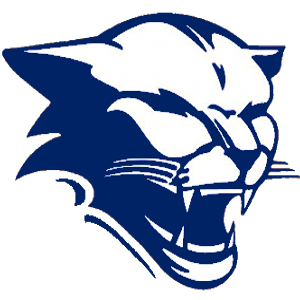 